ОСНОВНЫЕ ПРАВИЛА НОРМОКОНТРОЛЯ	Нормоконтроль осуществляется с целью установления соответствия текстового документа (пояснительной записки курсового проекта, выпускной квалификационной работы, практической работы и т.д.) действующим стандартам ЕСКД и методическим указаниям по выполнению и оформлению текстовых документов.	Пояснительная записка (ПЗ) курсовых и дипломных проектов – текстовый документ, оформление которого должно соответствовать:ГОСТ 2.105-95 «Общие требования к текстовым документам»;ГОСТ 2.106-96 «ЕСКД. Текстовые документы».	ПЗ выполняют с применением печатающих и графических устройств вывода ЭВМ по ГОСТ 2.004.	Опечатки, описки или графические неточности, обнаруженные в процессе выполнения документа, допускается исправлять подчисткой или закрашиванием белой краской и нанесением на том же месте исправленного текста машинописным способом или черными чернилами, пастой или тушью рукописным способом. Повреждения листов текстовых документов, помарки и следы не полностью удаленного прежнего текста не допускается.	Размер листов пояснительной записки – А4 (210 × 297 мм), ориентация – книжная. В приложениях допускаются иные размеры листов и альбомная ориентация. Печать односторонняя.ПРИЛОЖЕНИЕ А(информационное)Пример оформления содержанияСОДЕРЖАНИЕВВЕДЕНИЕ	51 АНАЛИТИЧЕСКИЙ РАЗДЕЛ	81.1 Технико-экономическая характеристика предметной области	81.2 Экономическая сущность задачи	111.3 Обоснование необходимости и цели использования вычислительной техники для  решения задачи	111.4 Постановка задачи	121.5 Анализ существующих разработок и обоснование выбора технологии проектирования	141.6 Обоснование проектных решений	182 КОНСТРУКТОРСКИЙ РАЗДЕЛ	242.1 Информационное обеспечение  задачи (комплекса задач, АРМ)	242.2 Программное обеспечение задачи (комплекса задач, АРМ)	392.3 Технологическое обеспечение задачи (комплекса задач, АРМ)	442.4 Описание контрольного примера реализации проекта	463 ТЕХНИКО-ЭКОНОМИЧЕСКОЕ ОБОСНОВАНИЕ ПРОЕКТА	573.1 Расчет себестоимости	573.2 Расчет экономического эффекта	59ЗАКЛЮЧЕНИЕ	62ЛИТЕРАТУРА	65ПРИЛОЖЕНИЕ А Модуль формы выбора справочника «Лекарственные и перевязочные средства»	66ПРИЛОЖЕНИЕ Б Модуль объекта «Заявка на лекарственные средства» и модуль объекта «Заявка на перевязочные средства»	67ПРИЛОЖЕНИЕ В Модуль формы документа «Заявка на лекарственные средства»	68ПРИЛОЖЕНИЕ Г Модуль формы документа «Заявка на перевязочные средства»	70ПРИЛОЖЕНИЕ Д Модуль объекта «Оптовые цены на лекарственные средства»	72ПРИЛОЖЕНИЕ Е Модуль объекта «Оптовые цены на перевязочные средства»..	74ПРИЛОЖЕНИЕ Ж Модуль формы документа «Медицинская карта амбулаторного больного»	76ПРИЛОЖЕНИЕ Б(информационное)Пример оформления введенияВВЕДЕНИЕАктуальность. Сегодня, под автоматизацией подразумевается ряд действий, в ходе которых (после тщательного анализа текущего состояния дел) разрабатывается план оптимизации, подбираются и внедряются технические и программные средства, а также разрабатываются дополнительные программы, автоматизирующие бизнес и повышается квалификация персонала.Для автоматизации необходимо:создать наиболее оптимальный план (схему) обмена информацией с клиентами и филиалами с учётом новейших критериев надёжности, безопасности и актуальности;произвести обучение сотрудников с целью овладения ими навыками работы с новыми информационными системами. Если потребуется – подобрать новых специалистов и провести аттестацию [15].Все вышеизложенное свидетельствует об актуальности темы ВКР.Цель. Разработать программное приложение «Общестудийная хозяйственная служба: медпункт киностудии» средствами «1С:Предприятие 8.2».Для достижения поставленной цели необходимо решить следующие задачи:изучить предметную область и выявить недостатки существующей организации обработки информации, определяющие необходимость разработки программного приложения «Общестудийная хозяйственная служба: медпункт киностудии» средствами программы «1С: Предприятие 8.2», обосновать выбор проектных решений;разработать и протестировать все виды обеспечивающих подсистем;проанализировать и оценить эффективность разработки и внедрения программного приложения «Общестудийная хозяйственная служба: медпункт киностудии», разработанного средствами «1С: Предприятие 8.2».Выпускная квалификационная работа состоит из введения, трех разделов, содержащие двенадцать параграфов, заключения, списка литературы и приложений.ПРИЛОЖЕНИЕ В(информационное)Пример оформления структурной части работыАНАЛИТИЧЕСКИЙ РАЗДЕЛОбоснование необходимости и цели использования вычислительной техники для  решения задачиВ современных условиях развития и совершенствования средств электронно-вычислительной техники, внедрения их в различные сферы производственно-хозяйственной и экономической деятельности, осуществление медпунктом своих функций затруднено при отсутствии автоматизированных средств некоторых расчетов.Кроме того, необходимо учесть, что базовая технология ручная. Она имеет множество недостатков: низкая производительность труда из-за большого объема информации;большая трудоемкость;необходимость привлечения большого числа сотрудников для решения всего комплекса задач;низкая оперативность;несовершенство организации сбора и регистрации информации;недостоверность получаемых результатов.Кроме этого, постоянно нарастающие потоки информации и постоянное усложнение технологии расчетов и необходимость проведения по ним динамического анализа в ближайшей перспективе сделали бы ручной вариант просто нереальным.С внедрением автоматизированной технологии расчетов, сбора и регистрации большинство из перечисленных недостатков могут быть устранены и появятся новые возможности в проведении анализа. Основные преимущества, которых можно достигнуть после внедрения машинного варианта:сокращение рутинных операций;жесткая система контроля вводимой информации;более оперативная обработка данных;выдача результатов в удобной форме на принтер и экран;прочие.ПРИЛОЖЕНИЕ Г(информационное)Пример оформления таблицНа основании полученных расчетов затрат, определена себестоимость проекта. Статьи затрат сведены в таблице 5.Таблица 5 – Смета всех затрат	В таблице 6 произведен расчет эквивалентной площади звукопоглощения.Таблица 6 – Расчет эквивалентной площади звукопоглощенияПРИЛОЖЕНИЕ Д(информационное)Пример оформления иллюстраций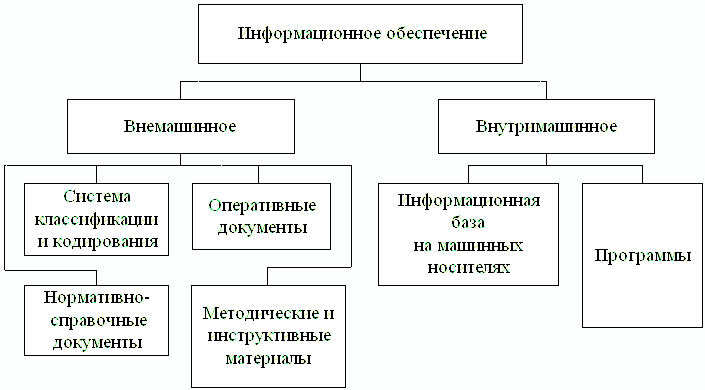 Рисунок 1 – Структура информационного обеспеченияПРИЛОЖЕНИЕ Е(информационное)Пример оформления формулРасход денежных средств, связанный с энергопотреблением технических средств, можно найти по формуле,					(1)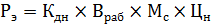 где 	Рэ – расход на энергопотребление, руб.;Кдн – количество отработанных дней, дн.;Враб – продолжительность рабочего дня, ч;Мс – мощность, потребляемая техническими средствами, кВт⋅ч;Цэн – цена электроэнергии, руб./кВт⋅ч.Сумма денежных средств, затраченных во время разработки проекта составила:Рэ = 34×5×0,04×4,18 = 28,42 руб.ПРИЛОЖЕНИЕ Ж(информационное)Пример оформления ссылокКиностудия — специализированное предприятие, обеспечивающее полный технологический цикл от написания сценария до выпуска готовых фильмокопий. Современная киностудия — сложный производственный организм, в котором сочетаются художественно-творческие и производственно-технические процессы. Киностудии специализируются на отдельных видах кинопроизводства [16].Наиболее удачным, с точки зрения автора, является определение научного коллектива Института формирования информационной сферы, в каком под «цифровым неравенством» понимается «новый вид социальной дифференциации, изливающийся из разного потенциала употребления новейших информационных и телекоммуникационных технологий» [5, с. 43].Изучением данного вопроса занимались такие ученые, как А. И. Пригoжин [25, с. 121], Л. Я. Кoлалс [26, с. 213], Ю. Н. Фрoлов [27, с. 453] и многие другие.ПРИЛОЖЕНИЕ И(информационное)Пример оформления списковМаркированный списокПрограммное приложение, разрабатываемое в рамках ВКР, состоит из 9 справочников:сотрудники – содержит информацию о сотрудниках медпункта;оснащение медпункта – содержит информацию об оборудовании, используемом в работе медпункта;лекарственные и перевязочные средства – содержит информацию о наименовании и лекарственной форме лекарственных и перевязочных средств;пациенты – содержит контактную и персональную информацию о пациентах;услуги – содержит информацию о предоставляемых услугах в медпункте;Нумерованный списокДля автоматизации необходимо:Создать наиболее оптимальный план (схему) обмена информацией с клиентами и филиалами с учётом новейших критериев надёжности, безопасности и актуальности.Согласно разработанной схеме подобрать технические средства (сетевое оборудование, компьютеры и пр.), которые потребуются для эффективной автоматизации.С учётом специфики работы осуществить подбор оптимального формата передачи филиалам, оптовым и розничным клиентам корпоративной информации.Провести установку и настройку программ, необходимых для осуществления автоматизации в рамках разработанного плана.Осуществить доработку имеющейся в наличии конфигурации программы 1С или изменить её на модифицированную, в которой уже учтены практически все необходимые функции по CRM, и внедрить её.ПРИЛОЖЕНИЕ К(информационное)Правила и пример оформления списка литературы	Сведения об использованных литературных и прочих источниках следует указать в разделе ЛИТЕРАТУРА.	Библиографическую запись источников располагать в алфавитном порядке и нумеровать арабскими цифрами без точки, печатая с абзацного отступа.	При составлении списка литературы в алфавитном порядке рекомендуется придерживаться следующих правил расположения источников:законодательные акты и постановления Правительства РФ;специальная научная литература;методические, справочные и нормативные материалы, статьи периодической печати;адреса Интернет-ресурсов.	Список Интернет-ресурсов указывается после литературных источников.	На каждый литературный источник в тексте пояснительной записки ВКР обязательно должна быть хотя бы одна ссылка. Ссылки на использованные литературные источники следует указывать порядковым номером библиографической записи в списке раздела ЛИТЕРАТУРА. Порядковый номер библиографической записи заключается в квадратные скобки и располагается по смыслу в любом месте использованного текста.	Библиографическая запись составляется в соответствии с ГОСТ 7.1-2003 «Библиографическая запись. Библиографическое описание. Общие требования и правила составления».	При составлении библиографической записи необходимо соблюдать предписанную библиографическую пунктуацию.	Библиографическую запись начинают с указания фамилии автора с инициалами в именительном падеже (только первого автора).Реквизиты для библиографической записи можно посмотреть на обороте титульного листа книги.	Выпускная квалификационная работа допускается к защите после устранения выявленных несоответствий правилам нормоконтроля.	Пример составления и оформления списка литературных и прочих источников.ЛИТЕРАТУРА	ОсновнаяБаммес Г. Изображения животных. – СПб. : Дитон, 2011. – 239 с.Беляева С.Е. Спецрисунок и художественная графика : учебник для студ. сред. проф. учеб. заведений. – 4-е изд., стер. – М. : Академия, 2009. – 240 с.Дмитриев А.В. Конфиктология. – М. : Гардарики, 2000. – 320 с.	ДополнительнаяЛенгфорд М. Библия фотографа. – М. : Эксмо, 2008. – 392 с.Максимов Н.В. Компьютерные сети : учеб. Пос. для сутд. учр. ср. проф. обр. – 4-е изд. Перераб. И доп.. – М. : ФОРУМ, 2010. – 464 с.	Интернет-ресурсы«Российское образование» – федеральный портал [Электронный ресурс]. – URL: http://www.edu.ru (дата обращения 01.03.2017)Автоматизация бизнеса [Электронный ресурс]. – URL: http://www.x911.ru (дата обращения 09.03.2017)ПРИЛОЖЕНИЕ Л(информационное)Пример оформления приложенийПРИЛОЖЕНИЕ А(информационное)Форма для заполнения медицинской карты амбулаторного больного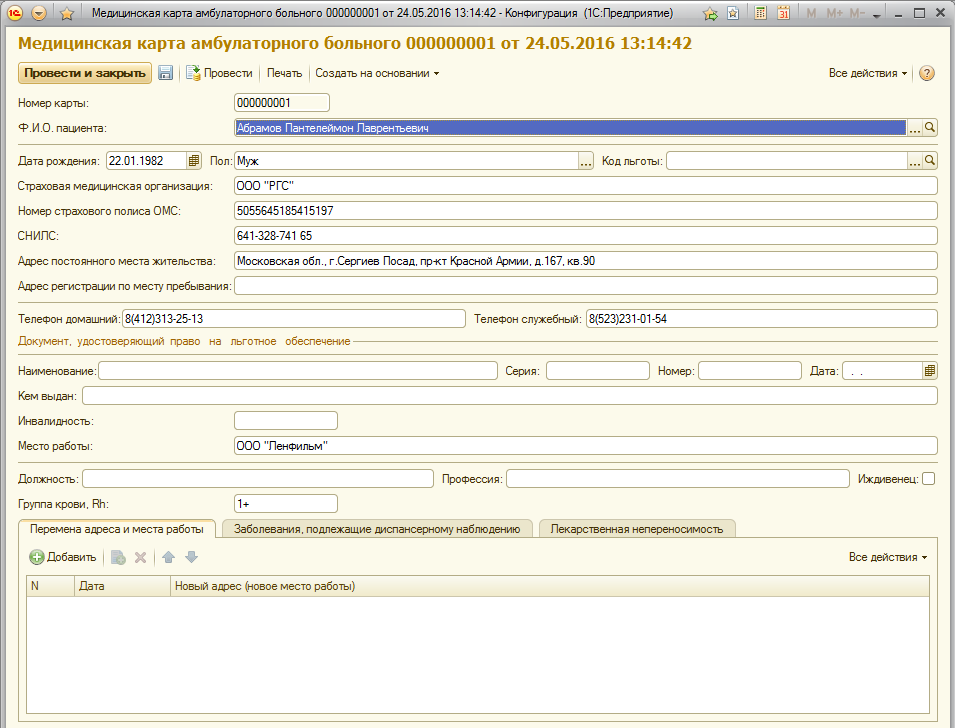 Рисунок А.1 – Форма для заполнения медицинской карты больногоПРИЛОЖЕНИЕ Б(информационное)Даталогическая модель базы данныхТаблица Б.1 – Даталогическая модель базы данныхПРИЛОЖЕНИЕ В(информационное)Программный код модуля формы выбора справочника «Лекарственные и перевязочные средства»&НаКлиентеПроцедура ПриОткрытии(Отказ)Если ГруппаЛекСредствДляОткрытияПриВыборе <> Неопределено  Тогда       Родит = Группа(ГруппаЛекСредствДляОткрытияПриВыборе);	   Элементы.Список.ТекущийРодитель = Родит;   КонецЕсли;ГруппаЛекСредствДляОткрытияПриВыборе = Неопределено;		   Если ГруппаПерСредствДляОткрытияПриВыборе <> Неопределено  Тогда       Родит = Группа(ГруппаПерСредствДляОткрытияПриВыборе);	   Элементы.Список.ТекущийРодитель = Родит;   КонецЕсли;   ГруппаПерСредствДляОткрытияПриВыборе = Неопределено;		КонецПроцедурыФункция Группа(Параметр)Имя=Справочники.ЛекарственныеИПеревязочныеСредства.НайтиПоНаименованию(Параметр);Возврат Имя;КонецФункцииОбъектПараметрыТекст пояснительной запискиПри написании текста пояснительной записки необходимо следить за соблюдением официально-делового стиля повествования, излагать однозначно, кратко, четко и лаконично. Текст должен быть изложен логически последовательно, с применением научно-технических терминов, обозначенный и определений, установленных стандартами.Следует избегать как излишне пространных и сложно построенных предложений, так и чрезмерно коротких, лаконичных фраз, слабо связанных между собой.Текст не пишется от первого лица, изложение текста должно быть от третьего лица, допускается использовать повествовательную форму изложения текста документа, например, «применяют», «указывают», и т.п.Не допускаются различные толкования одного и того же понятия, обороты разговорной речи, техницизмы, профессионализмы, произвольные словообразования.В тексте документа числовые значения величин с обозначением единиц физических величин и единиц счета следует писать цифрами, а числа без обозначения единиц физических величин и единиц счета от единицы до девяти – словами.Недопустимо отделять единицу физической величины от числового значения (переносить на разные строки)ШрифтTimes New Roman, 14 пт, стиль – обычныйМежстрочный интервал в тексте1,15Абзац (красная строка)1,25 смПоляЛевое – 25 ммПоляПравое – 10 ммПоляВерхнее – 15 ммПоляНижнее - 25 мм  ФорматированиеИспользуется выравнивание «По ширине».В тексте разрешается использовать компьютерные возможности акцентирования внимания на определенных терминах и формулах и применять шрифты разной гарнитуры.Списки создаются с помощью меню «Абзац». Выбирается маркированный или нумерованный список. Создав список нужно щелкнуть правой кнопкой мыши по первому символу или номеру в списке и в выпадающем меню выбрать «Изменить отступы в списке...». Указать следующие параметры:Положение маркера – 1,25 см.Отступ текста – 0 см.Символ после номера – ПробелПример оформления списков представлен в Приложении ИРасстановка пробеловНе допускается наличие двух и более пробелов подряд.Пробел не ставится перед одинарными знаками препинания. В парных знаках препинания (кавычки, скобки) пробел не ставится после открывающего и перед закрывающим знаками.Не разделяются пробелом сокращения типа «и т.д., и т.п.», показатели степени, подстрочные индексы и математические знакиНеразрывный пробел – одновременное нажатие клавиш: (Ctrl+Shaft+Пробел)Неразрывным пробелом отделяются: фамилия от инициалов, единицы измерения от числа.Неразрывный пробел ставится перед знаком %, °, перед единицами измерения и после знаков №, §, ©Знаки препинанияТочки не ставятся: в колонтитулах, в  общепринятых сокращениях системы мер, в условных сокращенных обозначениях, в  строках таблиц, в  конце заголовков, подписей под рисунками, схемами, диаграммамиОбщий объем (без приложений)40-60 стр. машинописного текстаОбъем приложенийВ соответствии с заданием на ВКР. Приложения не должны занимать более 1/3 от общего числа страниц ВКРОбъем введения2-3 стр.Объем основной частиНе менее 40 стр., но не более 60 стр.Объем заключения2-3 стр.Нумерация страницСтраницы  должны быть пронумерованы сквозной нумерацией, которая ставится по центру в нижней части листа.На титульном листе и на задании номер страницы не ставитсяНаписания формулФормулы необходимо составлять в «Редакторе формул», символы вставлять с помощью меню «Вставка – Символ».Расположение  формул - по центру.Нумерация формул сквозная,  арабскими цифрами, записывается на уровне формулы справа в круглых скобках.Ссылка в тексте на формулу дается по типу: находится по формуле (1).Пример – Образец объемом  имеет массу 0,004 кг, определить его плотность. Плотность образца P,  вычисляется по формуле 				(1)где  m – масса образца, кг;       V – объем образца,м3.Плотность образца составляетПример оформления формул представлен в Приложении ЕПоследовательность структурных частей в пояснительной запискеТитульный лист Задание на выполнение ВКРСОДЕРЖАНИЕВВЕДЕНИЕОсновная часть: разделы и подразделыЗАКЛЮЧЕНИЕЛИТЕРАТУРАПРИЛОЖЕНИЯЗаголовки разделов и слова: СОДЕРЖАНИЕ, ВВЕДЕНИЕ, ЗАКЛЮЧЕНИЕ, ЛИТЕРАТУРА, ПРИЛОЖЕНИЯ записываются прописными буквами по центру полужирным шрифтом, без точки в конце, не подчеркиваяОформление структурных частей работыКаждая структурная часть начинается с новой страницы. Каждый раздел структурной части нужно начинать с новой страницы, но если предыдущий раздел закончился в верхней половине страницы, то следующий надо начать на этой же страницеНумерацияЛюбая нумерация в пояснительной записке производится только арабскими цифрами без точки в концеСтруктура основной частиОсновная часть может состоять из 2-5 разделов.Каждый раздел должен иметь номер и наименование.Номер и наименование раздела пишутся прописными буквами, полужирным шрифтом, по центру, точка в конце наименование раздела не ставится.Раздел может состоять из 2-5 подразделов. Подраздел должен иметь номер и наименование.Номер подраздела состоит из номера раздела и подраздела, разделенных точкой.Номер и наименование подразделов пишутся с абзаца строчными буквами (как в предложениях) полужирным шрифтом, точка в конце наименования подраздела не ставится.Заголовки разделов и подразделов отделяются между собой и от текста на два межстрочных интервала.Подраздел может состоять из одного или нескольких пунктов (без наименования).Номер пункта состоит из раздела, подраздела и пункта, разделенных точками, пишется с абзаца. После номера пишется текст пункта.Между наименованием подраздела и номер пункта ставится два межстрочных интервала (два раза нажать на клавишу Enter).Тексты разделов, подразделов и пунктов пишутся с абзаца.Пример оформления структурной части работы приведен в Приложении ВНаличие приложенийВ соответствии с заданием.Приложение должно иметь заголовок, который записывают симметрично относительно текста с прописной буквы отдельной строкой.Приложения обозначают заглавными буквами русского алфавита, начиная с А, за исключением букв Ё, З, Й, О, Ч, Ь, Ы, Ъ. После слова "Приложение" следует буква, обозначающая его последовательность. Допускается обозначение приложений буквами латинского алфавита, за исключением букв I и О. В случае полного использования букв русского и латинского алфавитов допускается обозначать приложения арабскими цифрами. Если в документе одно приложение, оно обозначается «Приложение А».Пример оформления приложений представлен в Приложении ЛОформление содержания Содержание включает в себя наименования всех структурных частей, начиная с введения, указывая  разделы и подразделы, до приложений с указанием страниц начала каждой части.Наименования основных структурных частей, включенных в содержание, записывают прописными буквами.Наименования подразделов, включенных в содержание, записывают строчными буквами, начиная с прописной буквы.Приложения, включенные в содержание, записывают в виде: ПРИЛОЖЕНИЕ А Наименование приложения.Пример оформления содержания представлен в Приложении АТаблицыНа все таблицы должны быть приведены ссылки в тексте – писать слово таблица (в соответствующем падеже) с указанием ее номера.Таблицу помещать под текстом, в котором  впервые дана ссылка на нее, или на следующей странице, а при необходимости, в приложении.Название включает в себя: слово Таблица, пробел, затем ее порядковый номер, пробел, дефис, пробел, название таблицы (если оно имеется). Название таблицы записывается с прописной буквы,  слева над таблицей, без абзацного отступа.Заголовки граф и строк таблицы следует писать с прописной буквы, а подзаголовки граф – со строчной буквы, если они составляют одно предложение с заголовком, или с прописной буквы, если они имеют самостоятельное значение. В конце заголовков и подзаголовков таблиц точки не ставят. Заголовки и подзаголовки граф указывают в единственном числе.Заголовки и подзаголовки граф выравниваются по центру и выделяются полужирным шрифтом.Заголовки строк выравниваются по левому краю.Цифры в графах таблиц должны проставляться так, чтобы разряды числе во всей графе были расположены один под другим, если они относятся к одному показателю. В одной графе должно быть соблюдено, как правило, одинаковое количество десятичных знаков для всех значений величин.При оформлении содержимого таблиц рекомендуется применять размер шрифта меньший, чем в тексте (Times New Roman, 12 пт).В ячейках таблицы в конце последнего предложения точка не ставится.Примеры оформления таблиц представлены в Приложении Г и Приложении ЛИллюстрации (рисунки, схемы, диаграммы и т.п.)Иллюстрации могут располагаться как по тексту, так и в приложениях.Наименование иллюстрации ставится под ней по центру с указанием слова Рисунок, порядкового номера и через дефис пишется  наименование вида иллюстрации или ее название. При необходимости приводятся пояснительные данные (подрисуночный текст).Пример – Рисунок 1 – Фотография пейзажаНа все иллюстрации должны быть приведены ссылки в тексте – необходимо писать словосочетание: в соответствии с рисунком 1, согласно рисунку 1 и др.Пример оформления иллюстрации приведен в Приложении ДПримечания, примерыПримечания и примеры следует помещать после текста, к которому они относятся.Слова «Примечание» и «Пример» печатать полужирным шрифтом с прописной буквы с абзацаЛитератураВ разделе ЛИТЕРАТУРА приводится список использованных источников (не менее десяти) не старше пяти лет: библиографических описаний документальных, литературных, Интернет-ресурсов и т.п.В тексте пояснительной записки на все использованные источник должны быть приведены ссылки.Пример оформления списка литературы представлен в Приложении ИСсылкиСсылки на использованные источники следует указывать порядковым номером библиографического описания источника в списке раздела ЛИТЕРАТУРА. Порядковый номер ссылки заключают в квадратные скобки. Нумерация ссылок ведется арабскими цифрами в порядке приведения ссылок в тексте пояснительной записки.При ссылках на стандарты и технические условия указывают только их обозначение, при этом допускается не указывать год их утверждения при условии полного описания стандарта и технических условий в списке использованных источников.Пример оформления ссылок приведен в Приложении ЖНаименование статьи затратСумма, руб.Затраты на электроэнергию  28,42Расходы на заработную плату19550,00Начисления на заработную плату5865,00Итого:25443,42Поверхности и материалыПлощадь S, м2125 Гц125 Гц500 Гц500 Гц2000 Гц2000 ГцПоверхности и материалыПлощадь S, м2αA = α × S, м2αA = α × S, м2αA = α × S, м2Потолок (штукатурка по металлической сетке)3130,04130,06190,0413Стены (штукатурка по кирпичу)5980,02120,02120,0424Пол, не занятый слушателями (паркет)730,0430,0640,064Проем сцены1390,20280,30420,3042Добавочное звукопоглощение11230,06670,04450,0445Кресла со слушателями, 70% от общего количества = 420 шт.420 шт.0,25 м21050,40 м21680,45 м2189Свободные кресла (полумягкие с тканевой обивкой), 30% от общего количества = 180 шт.180 шт.0,08 м2140,015 м2270,20 м236Имеющаяся ЭПЗ зала--242-317-353Требующаяся ЭПЗ зала--314-371-348Что писатьКак писатьфамилия и инициалы автораполное название книгиДмитриев А.В. Конфликтоологияточка пробел тире пробел (. - )место издания:если это Москва, то пишется М.если Санкт-Петербург, то пишется СПб.названия других городов пишутся полностью. – М.. – СПб.. – Екатеринбургпробел двоеточие пробелиздательство : Гардарики : Недразапятая пробелгод издания цифрами без слова год, 2000, 2008точка пробел тире пробел (. - )общее количество страниц пробел с.. – 320 с.. – 309 с.СущностьРеквизитСинонимТип данныхСправочник «Сотрудники»НаименованиеНаименованиеСтрока, 150Справочник «Оснащение медпункта»НаименованиеНаименованиеСтрока, 150Справочник «Лекарственные и перевязочные средства»НаименованиеНаименованиеСтрока, 150Справочник «Лекарственные и перевязочные средства»ЛекарственнаяФормаЛекарственная формаСправочникСсылка.ЛекарственнаяФормаСправочник «Пациенты»НаименованиеНаименованиеСтрока, 150Справочник «Пациенты»СтраховаяОргСтраховая организацияСтрока, 150Справочник «Пациенты»НомерПолисаНомер полисаСтрока, 16Справочник «Пациенты»КодЛьготыКод льготыСправочникСсылка.ЛьготыСправочник «Пациенты»СНИЛССНИЛССтрока, 14Справочник «Пациенты»ПолПолПеречислениеСсылка.ПолСправочник «Пациенты»ДатаРожденияДата рожденияДатаСправочник «Пациенты»АдресАдресСтрока, 150Справочник «Пациенты»АдресРегАдрес регистрацииСтрока, 150Справочник «Пациенты»ТелефонДомТелефон домашнийСтрока, 15Справочник «Пациенты»ТелефонРабТелефон рабочийСтрока, 15Справочник «Пациенты»НаименованиеДокЛьготыНаименование документа на льготыСтрока, 150Справочник «Пациенты»НомерДокЛьготыНомер документа на льготыСтрока, 10Справочник «Пациенты»СерияДокЛьготыСерия документа на льготыСтрока, 10Справочник «Пациенты»ДатаДокЛьготыДата документа на льготыДатаСправочник «Пациенты»КемВыданДокЛьготыКем выдан документ на льготыСтрока, 150Справочник «Пациенты»МестоРаботыМесто работыСтрока, 150Справочник «Пациенты»ПрофессияПрофессияСтрока, 150Справочник «Пациенты»ДолжностьДолжностьСтрока, 150